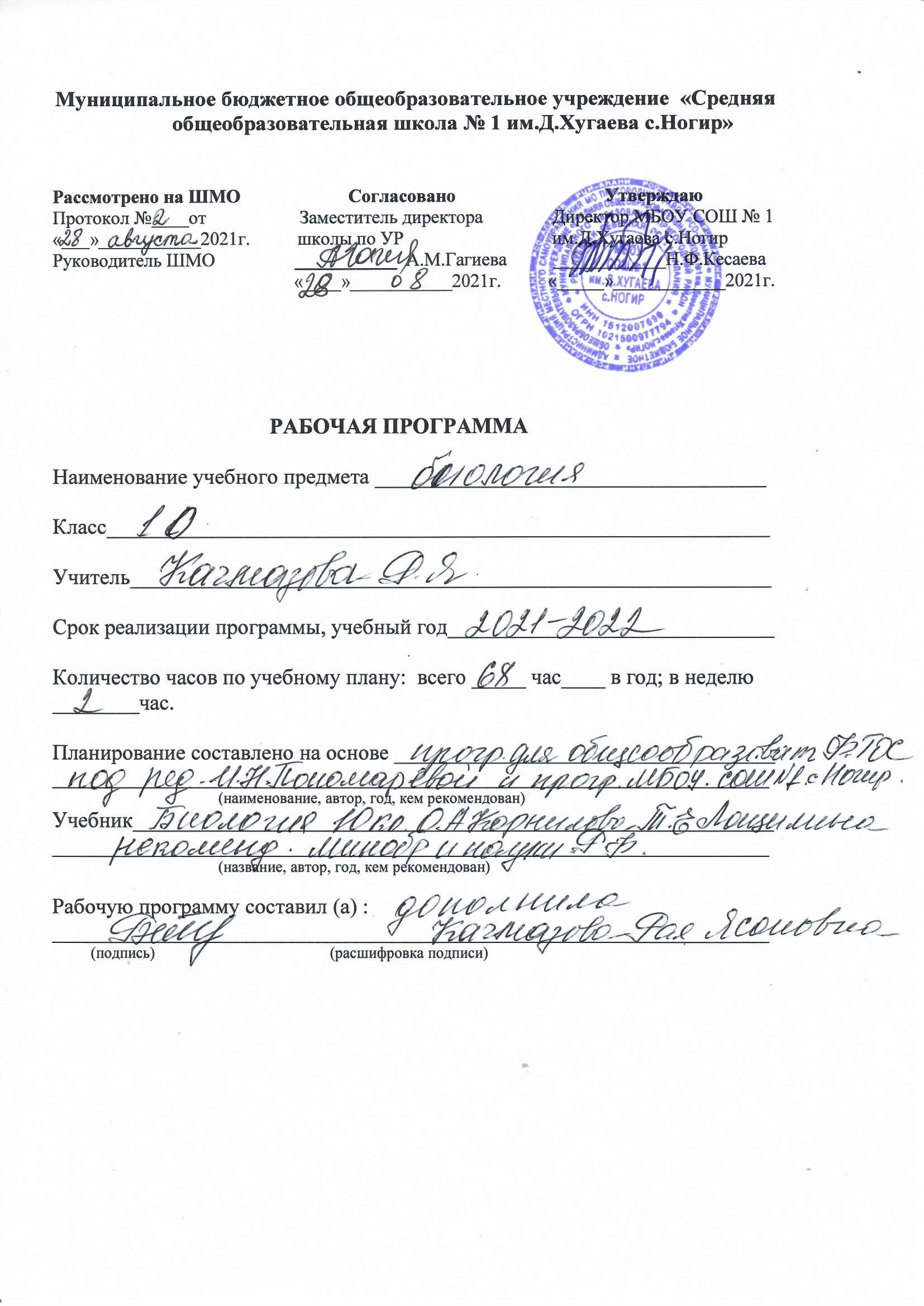 Рабочая программа                по биологии  10 класс за 2021-2022 год ( 68 часов)Предполагаемые результаты:Выпускник на базовом уровне научится:–	раскрывать на примерах роль биологии в формировании современной научной картины мира и в практической деятельности людей;–	понимать и описывать взаимосвязь между естественными науками: биологией, физикой, химией; устанавливать взаимосвязь природных явлений;–	понимать	смысл,	различать	и	описывать	системную	связь	между основополагающими биологическими понятиями: клетка, организм, вид, экосистема, биосфера;–	использовать основные методы научного познания в учебных биологических исследованиях, проводить эксперименты по изучению биологических объектов и явлений, объяснять результаты экспериментов, анализировать их, формулировать выводы;–	формулировать гипотезы на основании предложенной биологической информации и предлагать варианты проверки гипотез;–	сравнивать биологические объекты между собой по заданным критериям, делать выводы и умозаключения на основе сравнения;–	обосновывать единство живой и неживой природы, родство живых организмов, взаимосвязи организмов и окружающей среды на основе биологических теорий;–	приводить примеры веществ основных групп органических соединений клетки (белков, жиров, углеводов, нуклеиновых кислот);–	распознавать клетки (прокариот и эукариот, растений и животных) по описанию, на схематических изображениях; устанавливать связь строения и функций компонентов клетки, обосновывать многообразие клеток;–	распознавать популяцию и биологический вид по основным признакам;–	описывать фенотип многоклеточных растений и животных по морфологическому критерию;–	объяснять многообразие организмов, применяя эволюционную теорию;–	классифицировать биологические объекты на основании одного или нескольких существенных признаков (типы питания, способы дыхания и размножения, особенности развития);–	объяснять причины наследственных заболеваний;–	выявлять изменчивость у организмов; объяснять проявление видов изменчивости, используя	закономерности	изменчивости;	сравнивать	наследственную	и ненаследственную изменчивость;–	выявлять	морфологические,	физиологические,	поведенческие	адаптации организмов к среде обитания и действию экологических факторов;–	составлять схемы переноса веществ и энергии в экосистеме (цепи питания);–	приводить доказательства необходимости сохранения биоразнообразия для устойчивого развития и охраны окружающей среды;–	оценивать достоверность биологической информации, полученной из разных источников, выделять необходимую информацию для использования ее в учебной деятельности и решении практических задач;–	представлять биологическую информацию в виде текста, таблицы, графика, диаграммы и делать выводы на основании представленных данных;–	оценивать роль достижений генетики, селекции, биотехнологии в практической деятельности человека и в собственной жизни;–	объяснять негативное влияние веществ (алкоголя, никотина, наркотических веществ) на зародышевое развитие человека;–	объяснять последствия влияния мутагенов;–	объяснять возможные причины наследственных заболеваний.Выпускник на базовом уровне получит возможность научиться:–	давать научное объяснение биологическим фактам, процессам, явлениям, закономерностям, используя биологические теории (клеточную, эволюционную), учение о биосфере, законы наследственности, закономерности изменчивости;–	характеризовать современные направления в развитии биологии; описывать их возможное использование в практической деятельности;–	сравнивать способы деления клетки (митоз и мейоз);–	решать задачи на построение фрагмента второй цепи ДНК по предложенному фрагменту первой, иРНК (мРНК) по участку ДНК;–	решать задачи на определение количества хромосом в соматических и половых клетках, а также в клетках перед началом деления (мейоза или митоза) и по его окончании (для многоклеточных организмов);–	решать генетические задачи на моногибридное скрещивание, составлять схемы моногибридного	скрещивания,	применяя	законы	наследственности	и	используя биологическую терминологию и символику;–	устанавливать тип наследования и характер проявления признака по заданной схеме родословной, применяя законы наследственности;–	оценивать	результаты	взаимодействия	человека	и	окружающей	среды, прогнозировать возможные последствия деятельности человека для существования отдельных биологических объектов и целых природных сообществ.Рабочая программа составлена на основе авторской программы курса Пономарева И.Н., Кучменко В.С., Корнилова О.А., Драгомилов А.Г., Симонова Т.С. Биология: 5-11 классы: программы/[И.Н. Пономарёва, В.С. Кучменко, О.А. корнилова и др.]- М.: Вентана-Граф, 2016. – 400 с.Программа и содержание курса биологии 10 класса разработаны в полном соответствии со стандартом среднего общего образования базового уровня.Изучение биологии на базовом уровне направлено, главным образом, на реализацию культурологической     функции     в общих компетентностях     биологического	образования     на подготовку высокоразвитой личности, способной к активной деятельности; на развитие у обучающихся	индивидуальных	способностей,	формирование	современного	научного мировоззрения.В программе предусмотрен резерв свободного учебного времени для более широкого использования иных форм организации учебного процесса (лабораторные работы, семинары) и внедрения современных педагогических технологий.Личностные, метапредметные и предметные результаты освоения курса биологииЛичностные результаты:• сформированность мотивации к творческому труду, к работе на результат; бережному отношению к природе, к материальным и духовным ценностям;• сформированность убеждённости в важной роли биологии в жизни общества;• реализация этических установок но отношению к биологическим открытиям, исследованиям и их результатам;• сформированность научной картины мира как компонента общечеловеческой и личностной культуры на базе биологических знаний и умений;• признание высокой ценности жизни но всех её проявлениях, здоровья своего и других людей; реализация установок здорового образа жизни;• сформированность познавательных мотивов, направленных на овладение навыками самостоятельного приобретения новых знаний;• знание о многообразии живой природы, методах её изучения, роли учебных умений для личности, основных принципов и правил отношения к живой природе.Метапредметные результаты:• овладение составляющими исследовательской и проектной деятельности, в том числе умением видеть проблему, ставить вопросы, выдвигать гипотезы, давать определения понятиям, классифицировать, наблюдать, проводить эксперименты, делать выводы и заключения, объяснять, доказывать, защищать свои идеи;• компетентность в области использования информонно-коммуникативных технологий (ИКТ), умение работать с разными источниками биологической информации; самостоятельно находить биологическую информацию в различных источниках (тексте учебника, дополнительной литературе, справочниках, словарях, интернет-ресурсах); анализировать и оценивать информацию, преобразовывать её из одной формы в другую,• умение адекватно использовать речевые средства дискуссии и аргументации своей позиции, выслушивать и сравнивать разные точки зрения, аргументировать свою точку зрения, отстаивать свою позицию;• способность выбирать целевые и смысловые установки для своих действий, поступков по отношению к живой природе, здоровью своему и окружающих.Предметные результаты:• характеристика содержания биологических теории (клеточной теории, эволюционной теории Ч. Дарвина), учения В.И. Вернадского о биосфере, законов Г. Менделя, закономерностей изменчивости, вклада выдающихся учёных в развитие биологической науки;• умение определять существенные признаки биологических объектов и процессов, совершающихся в живой природе на разных уровнях организации жизни; умение сравнивать между собой различные биологические объекты; сравнивать и оценивать между собой структурные уровни организации жизни;• объяснение роли биологии в формировании научного мировоззрения; вклада биологических теорий в формирование современной естественнонаучной картинымира; отрицательного влияния алкоголя, никотина, наркотических веществ на развитие зародыша человека; влияния мутагенов на организм человека, экологических факторов на организмы; причины эволюции, изменяемости видов, наследственных заболеваний, мутаций, устойчивости и смены экосистем;• умение приводить доказательства единства живой и неживой природы, её уровней организации и эволюции; родства живых организмов и окружающей среды; необходимости сохранения многообразия видов;• умение пользоваться биологической терминологией и символикой;• умение решать элементарные биологические задачи, составлять элементарные схемы скрещивания и схемы переноса веществ и энергии в экосистемах (цепи питания);• умение проводить анализ и оценку различных гипотез о сущности жизни, о происхождении жизни и человека; глобальных экологических проблем и путей их решения; последствий собственной деятельности в окружающей среде; чрезвычайных ситуаций природного и техногенного характера; биологической информации,получаемой из разных источников;• оценку этических аспектов некоторых исследований в области биотехнологии (клонирования, искусственного оплодотворения, направленного изменения генома);• постановку биологических экспериментов и объяснение их результатов.Содержание тем учебного курса:Перечень и название раздела и тем курса по годам обучения, необходимое количество часов для раздела, темы:Раздел 1. Введение в курс общей биологии (12 часов)Раздел 2. Биосферный уровень жизни (15часов)Раздел 3. Биогеоценотический уровень жизни (16ч)Раздел 4. Популяционно-видовой уровень жизни (24ч)Резервное время-1 часСодержание учебной темы; основные вопросы; практические и лабораторные работы, экскурсии, используемые при обучении:Раздел 1 Введение в курс общей биологии (12 ч)Биология как наука. Отрасли биологии, её связи с другими науками. Значение практической биологии. Основные свойства жизни. Отличительные признакиживого. Биологические системы. Биосистема как структурная единица живой материи. Общие признаки биосистем. уровневая организация живой природы. Роль биологических теорий, идей, гипотез в формировании современной естественнонаучной картины мира.Методы изучения живой природы (наблюдение, сравнение, описание, эксперимент, моделирование). Взаимосвязь природы и культуры.Экскурсия в природу Многообразие видов в родной природе.Раздел 2. Биосферный уровень жизни (15 часов)Особенности биосферного уровня организации жизни. Учение В.И. Вернадского о биосфере. Функции живого вещества в биосфере. Гипотезы о происхождении жизни (живого вещества) на Земле. Работы А.И. Опарина и Дж. Холдейна. Эволюция биосферы. Этапы биологической эволюции в развитии биосферы. Биологический круговорот. Круговорот веществ и поток энергии в биосфере. Биосфера как глобальная био- и экосистема. Устойчивость биосферы и её причины. Человек как житель биосферы. Глобальные изменения в биосфере, вызванные деятельностью человека. Роль взаимоотношений человека и природы в развитии биосферы. Среды жизни организмов на Земле. Экологические факторы среды: абиотические, биотические, антропогенные.Значение экологических факторов в жизни организмов. Оптимальное, ограничивающее и сигнальное действия экологических факторов.Раздел 3. Биогеоценотический уровень жизни (16 ч)Особенности биогеоценотического уровня организации живой материи. Биогеоценоз как биосистема и особый уровень организации жизни. Биогеоценоз и экосистема. Строение и свойства биогеоценоза. Видовая и пространственная структура биоценоза. Типы связей и зависимостей в биогеоценозе. Приспособления организмов к совместной жизни в биогеоценозе, круговорот веществ и превращения энергии — главное условиесуществования биогеоценоза (экосистемы). Устойчивость и динамика биогеоценозов (экосистем). Биологические ритмы. Саморегуляция экосистем. Зарождение и смена биогеоценозов. Многообразие биогеоценозов (экосистем). Агроэкосистемы. Поддержание разнообразияэкосистем. Экологические законы природопользования.Лабораторная работа № 1Приспособленность растений и животных к условиям жизни в лесном биогеоценозе.Раздел 4. Популяционно-видовой уровень жизни (24 ч)Вид, его критерии и структура. Популяция как надорганизменная биосистема — форма существования вида и особая генетическая система. Развитие эволюционных идей. Значение работ Ж.-Б. Ламарка. Эволюционное учение Ч. Дарвина. Популяция — основнаяединица эволюции. Движущие силы и факторы эволюции живой природы. Результаты эволюции. Многообразие видов. Система живых организмов на Земле. Приспособленность организмов к среде обитания. Образование новых видов на Земле. Современное учение об эволюции — синтетическая теория эволюции (СТЭ).Человек как уникальный вид живой природы. Этапы процесса происхождения и эволюции человека. Гипотезы о происхождении человека и его рас. Единство человеческих рас.Основные закономерности эволюции. Биологический прогресс и биологический регресс. Основные направления эволюции: ароморфоз, идиоадаптация и дегенерация.Проблема сохранения биологического разнообразия как основа устойчивого развития биосферы. Стратегия сохранения природных видов. Значение популяционно-видового уровня жизни в биосфере.Лабораторная работа № 2 Морфологические критерии, используемые при делении видов.Лабораторная работа № 3 Наблюдение признаков ароморфоза у растений и животных.Экскурсия в природу Сезонные изменения (ритмы) в живой природе.Требования к знаниям и умениям обучающихся к концу изучения раздела (отражены в разделе «Планируемые результаты изучения учебного курса».Тематическое планирование по биологии в 10 классе ( по программе И.Н.Пономаревой, рассчитанное на 2 часа в неделю.Структура курса.Перечень лабораторных работ.№п\пТема урокаТребования к уровню подготовки обучающихсяПредв. ДатаФактич. датаВведение в курс общебиологических явлений.(12ч.)Введение в курс общебиологических явлений.(12ч.)Введение в курс общебиологических явлений.(12ч.)Введение в курс общебиологических явлений.(12ч.)Введение в курс общебиологических явлений.(12ч.)1.Что изучает общая биология.Знать определение биологии, как науки о живом, о дифференциации биологии на ряд новых наук, о современных тенденциях в развитии науки, о связи биологии с другими науками. Уметь объяснять значение практической биологии. Характеризовать сохранение биоразнообразие как научную проблему.2.Основные свойства жизни.Знать основные свойства организма (раздражимость, размножение, рост и развитие, упорядоченность и др.). Уметь характеризовать свойства жизни. Сравнивать химические основы живого и неживого.3.Осенние явления в живой природе.Уметь характеризовать сезонные явления в живой природе.4.Определение понятия «жизнь».Знать понятие «жизнь», уникальные особенности живого( хиральность). Уметь давать своё определение жизни, объяснять его сложность.5.Биосистема как структурная единица живой материи.Знать понятие биосистемы как структурной единицы жизни, свойства живой материи. Уметь различать и сравнивать биосистемы разного уровня сложности, определять особенности природных биосистем.6.Структурные уровни организации жизни.Знать уровни организации жизни. Уметь характеризовать свойства уровней организации живой материи. Выявлять иерархию структурных уровней биосистем.7.Практические аспекты биологии.Знать пути развития прикладной биологии, значение знаний биологических законов для развития сельского хозяйства, промышленности. Уметь анализировать понятия биотехнологии, бионики, интродукции, акклиматизации.8.Методы биологических исследований.Знать методы биологических исследований (эмпирические и теоретические). Уметь применять биологическое исследование на практике.9.Методика определения видов растений и животных.Знать понятия основных таксонов, что такое определители. Уметь определять виды растений и животных.10.Л.р. Определение и морфологическое описание вида.Уметь составлять морфологическое описание вида растения( пастушья сумка), определять виды растений по определительным карточкам.11.Значение биологических знаний.Знать применение биологических знаний в разных отраслях народного хозяйства. Уметь работать с дополнительной литературой.12.Обобщающий урок по теме «Введение в курс общебиологических явлений».Знать биологические явления, методы исследования биологических явлений.Биосферный уровень жизни.(15ч.)Биосферный уровень жизни.(15ч.)Биосферный уровень жизни.(15ч.)Биосферный уровень жизни.(15ч.)Биосферный уровень жизни.(15ч.)13.Учение В.И.Вернадского о биосфере.Знать понятие о биосфере, ее границах, о понятии биосфера в учении Вернадского. Знать о силах организации единства биосферы. Уметь сравнивать функции живого и биокостного вещества.14.Роль живого вещества в биосфере.Знать понятие живого вещества, его роль и функции в биосфере. Уметь характеризовать особенности живого вещества, приводить примеры.15.Теории абиогенеза и биогенеза о происхождении живого вещества.Знать ранние гипотезы происхождения жизни(креационизм, теория вечности жизни), идеалистические и материалистические позиции. Уметь анализировать и оценивать гипотезы происхождения жизни.16.Теории А.И.Опарина и С.Миллера о происхождении жизни на Земле.Знать белково-коацерватную гипотезу Опарина, генетическую гипотезу Холдейна, роль Мюллера. Уметь объяснять вклад ученых в формирования представлений о происхождении жизни на Земле. Уметь работать с литературой.17.Физико-химическая эволюция в развитии Земли.Знать химические процессы ранней Земли, уникальную роль углерода в создании живой материи. Уметь анализировать факты для доказательства сути природного явления.18.Появление и усложнение первоначальных форм жизни в биосфере.Знать этапы биологической эволюции, роль гетеротрофов и автотрофов в развитии жизни на Земле. Знать важнейшие ароморфозы Уметь использовать сведения о явлениях в живом мире для доказательства эволюции биосферы.19.История развития жизни на Земле.Знать основные этапы развития по эрам, особенности флоры и фауны разных эр. Уметь анализировать геохронологические данные.20.Биосфера как глобальная экосистема на Земле.Знать понятие о биосфере как экосистеме, уметь характеризовать ее. Знать основные группы живых организмов (продуценты, консументы, редуценты). Уметь характеризовать функции живых организмов в природе, приводить примеры организмов.21.Круговорот веществ в биосфере.Знать о взаимосвязи живого и неживого вещества, о биохимических циклах. Уметь анализировать и оценивать роль компонентов круговорота веществ, составлять упрощенные схемы биохимических циклов.22.Механизмы устойчивости бисферы.Знать понятие устойчивости биосферы, основные механизмы устойчивости, влияние антропогенного воздействия на устойчивость биосферы. Уметь характеризовать признаки устойчивости биосферы, механизмы устойчивости.23.Понятие о ноосфере как новом состоянии биосферы. Человек как житель биосферы.Знать понятие ноосферы как новом состоянии биосферы. Уметь выявлять этапы воздействия человека на биосферу, Анализировать и оценивать причины воздействия человека на биосферу, оценивать значение биоразнообразия для биосферы.24.Л.р.№2 Оценка состояния окружающей среды.25.Особенности биосферного уровня организации жизни и его роль на Земле.Знать о биосфере как высшем уровни организации жизни, его особенностях, значении в природе. Уметь выявлять структурные компоненты биосферы, анализировать и оценивать происходящие в ней процессы.26.Взаимоотношения человека и природы как фактор развития биосферы.Знать понятие о человеке как экологическом факторе биосферы, о необходимости сохранения биосферы, поддержании ее устойчивости. Уметь анализировать и оценивать роль человека в биосфере.27.Обобщающий урок по теме «Биосферный уровень жизни». Контроль знаний.Знать понятие о биосфере как особом уровни организации жизни, о структуре и границах биосферы, о гипотезах происхождения жизни, экологических типах организмов, о взаимоотношениях человека и природы.Биогеоценотический уровень организации жизни.(16ч.)Биогеоценотический уровень организации жизни.(16ч.)Биогеоценотический уровень организации жизни.(16ч.)Биогеоценотический уровень организации жизни.(16ч.)Биогеоценотический уровень организации жизни.(16ч.)28.Биогеоценоз как особый уровень организации жизни.Знать понятия «биоценоз», «биогеоценоз», «биотоп». Знать структуру биогеоценотического уровня. Уметь характеризовать отличие биогеоценотического уровня организации от биосферного уровня.29Биогеоценоз как многовидовая биосистема и экосистема.Знать учение В.Н.Сукачева о биогеоценозе и А.Тенсли об экосистеме, о функциональной роли популяций видов в биогеоценозе. Уметь сравнивать понятия биогеоценоз, экосистема, биосистема, характеризовать биоценоз и биотоп.30Строение и свойства биогеоценоза.Знать понятие о пищевых связях в биогеоценозе (о пищевой цепи, пищевой сети), о правиле 10 процентов, о правиле экологических пирамид. Уметь сравнивать понятия «пастбищная цепь» и «детритная цепь», выявлять роль вида в трофическом уровне. Уметь анализировать и оценивать значение ярусного строения биогеоценоза, характеризовать приспособленность организмов к ярусному размещению.31.Типы связей и зависимостей в биогеоценозе.Знать типы связей и зависимостей в биогеоценозе. Роль коэволюции и коадаптации у организмов, о системах «хищник- жертва», «паразит-хозяин». Уметь анализировать и оценивать типы взаимоотношений, сравнивать понятиякоэволюция и коадаптация.32.Приспособленность видов к совместной жизни в биогеоценозе.Знать разнообразие типов биоценотических связей, их роль в поддержании устойчивости биогеоценоза. Уметь приводить конкретные примеры взаимоотношений организмов в биогеоценозе, сравнивать мутуализм и симбиоз.33.Л.р.№3Черты приспособленности растений и животных к условиям жизни в лесном биогеоценозе..34.Условия сохранения устойчивости биогеоценозов.Знать понятия об устойчивости экосистемы, о факторах. Определяющих устойчивость, о влиянии человека на устойчивость экосистемы. Уметь характеризовать условия, необходимые для устойчивого развития биогеоценоза, анализировать и оценивать роль видов в биогеоценозах.35.Зарождение и смена биогеоценозов.Знать понятие о смене биогеоценоза, причинах сиен, типах смен, роли человека (сукцессии, пионерные, временные, конечные биогеоценозы). Уметь характеризовать типы смен биогеоценозов(первичные. Вторичные, восстановительные. Вековые), сравнивать свойства временных и конечных биогеоценозов. Объяснять как совершается саморазвитие биогеоценозов.36.Суточные и сезонные изменения биогеоценозов.Знать о циклических изменениях в биогеоценозах, причинах суточных , сезонных, годичных ритмах, динамическом характере функционировании биогеоценозов. Уметь сравнивать причины суточных и годичных ритмов развития биогеоценозов, приводить примеры видов, участвующих в сукцессионных процессах.37.Многообразие морских биогеоценозов.Знать о многообразии водных экосистем, об условиях обитания их населения. Уметь характеризовать особенности водных экосистем, сравнивать морские о пресноводные экосистемы, объяснять роль планктона в гидроэкосистеме, оценивать состояние озерных экосистем по биоиндикаторам, объяснять роль эвтофикации.38.Многообразие биогеоценозов суши.Знать о многообразии сухопутных биогеоценозов, их типах, об особенностях древесных, кустарниковых систем. Уметь сравнивать древесные и травянистые биогеоценозы, характеризовать особенности лесных, луговых, болотных биогеоценозов.39.Агробиоценозы, их свойства и значение.Знать понятие об агроценозах (агроэкосистемах), об отличительных особенностях агроценозов, о причинах их неустойчивости, о значении. Уметь характеризовать агробиоценоз, объяснять причины неустойчивости, давать оценку роли человека в поддержаниисуществования агроценозов, сравнивать их с естественными биогеоценозами.40.Необходимость сохранения разнообразных биогеоценозов.Знать об антропогенном влиянии на биогеоценоз, о кризисном состоянии большинства биогеоценозов Земли, о задачах сохранения биогеоценозов, о формах охраны. Уметь анализировать и оценивать роль антропогенных факторов в устойчивости биогеоценозов, объяснять понятие «рекультивация».41.Природопользование в истории человечества.Знать о влиянии человека на природу в разные периоды развития человечества, о необходимости развития у людей экологической культуры. Уметь определять собственную позицию по решению экологических проблем, анализировать и оценивать свою деятельность и поведение в природе.42.Экологические законы природопользования.Знать о биогеоценозе как источнике существования людей, о причинах мешающих природосообразному поведению человека в биосфере. Об экологических законах природопользования. Уметь характеризовать сущность экологических законов, оценивать противоречия, возникающие между потребностями человека и ресурсами природы.43.Обобщающий урок по теме»Биогеоценотический уровень жизни». Контроль знаний.Популяционно-видовой уровень организации жизни (24ч.)Популяционно-видовой уровень организации жизни (24ч.)Популяционно-видовой уровень организации жизни (24ч.)Популяционно-видовой уровень организации жизни (24ч.)Популяционно-видовой уровень организации жизни (24ч.)44.Вид, его критерии и структура.Знать понятие о виде как структурной единице в системе организмов, о популяционной структуре, критериях вида, об эволюции понятия «вид» в истории биологии. Уметь давать характеристику вида с использованием основных критериев, доказывать важность репродуктивного критерия, описывать вид по морфологическому критерию.45.Л.р.№4 Изучение морфологических свойств вида.46.Популяция как форма существования вида.Знать понятие популяции как форме существования вида, о составе и структуре популяции, о значении пространственной и функциональной структурированности популяции. Уметь характеризовать структуру популяции, сравнивать между собой свойства особей и популяций, сравнивать понятия плотность популяции и численность популяции.47.Популяция как структурный компонент биогеоценоза.Знать о популяции как структурной и функциональной единице биогеоценоза, о закономерностях существования популяций в биогеоценозе, о колебаниях численности популяций и их причинах, об участии популяций в круговороте веществ и потоке энергии. Уметь анализировать популяцию как функционально-энергетическуюединицу биогеоценоза, характеризовать динамику численности популяции, объяснять понятие волны жизни, называть причины изменения численности популяций.48.Популяция как основная единица эволюции.Знать понятие о популяции как основной единице эволюции, о реальности существования вида, о популяционных основах эволюции. Уметь характеризовать популяцию как генетическую систему, сравнивать понятия генотип, генофонд, дивергенция и изоляция.49.Понятие о микро – и макроэволюции.Знать понятие о микро- и макроэволюции, о факторах микроэволюции, о значении мутаций и изоляции, о роли дрейфа генов и колебаний численности в микроэволюции. Уметь характеризовать процесс микроэволюции сравнивать понятия элементарная структура эволюции и элементарное явление эволюции, объяснять изменение генофонда популяции, объяснять действие движущих сил эволюции.50.Видообразование и его способы.Знать понятие о видообразовании как результате микроэволюции, о причинах образования новых видов организмов, о географическом и биологическом водообразовании, о причинах вымирания видов. Уметь характеризовать процесс и результат видообразования, объяснять способы видообразования, сравнивать причины и способы образования видов.51.Система живых организмов на Земле как результат процесса эволюции.Знать понятие о традиционной системе живых организмов, о значении понятия вид в систематике, о многообразии групп живых организмов в системе живого мира, о распределении организмов по таксономическим группам, о трудности в систематике. Уметь объяснять особенности крупных таксонов, анализировать и оценивать морфофизиологические свойства организмов для их принадлежности к растениям и животным.52.Сохранения биоразнообразия- насущная задача человечества.Знать понятие биоразнообразие. Уметь характеризовать значение биологического разнообразия для жизни человека .53.Человек как уникальный вид живой природы.Знать понятие о биосоциальной сущности человека и её становлении, роли социальных факторов, о полиморфности вида Человек разумный. Уметь анализировать содержание схем и рисунков иллюстрирующих антропогенез для конструирования новых знаний.54.Этапы эволюции человека.Знать понятие о антропогенезе, стадиях антропогенеза, о предшественниках рода Человек, о видах австралопитеков, образе жизни древнейших , древних, современных людей. Уметь сравнивать предков человека между собой, объяснять причины эволюции гоминид, характеризовать стадии антропогенеза.55.Расы человека, ихЗнать о роли труда в происхождении ипроисхождение и родство.развитии современного человека, об особенностях рас человека, их происхождении, генетическом единстве рас. Уметь доказывать единство рас человека, объяснять равноценность рас, характеризовать признаки основных рас человека.56.Особенности популяционно-видового уровня жизни.Знать особенности популяционно-видового уровня организации жизни, его значение, структурные компоненты, управление. Уметь анализировать его основные процессы, объяснять механизмы управления в биосистеме.57.Основные закономерности эволюции.Знать основные понятия об основных закономерностях эволюции, о необратимости и непредсказуемости процессов эволюции, о прогрессивном усложнении форм жизни, роли естественного отбора. Уметь характеризовать закономерности эволюции, объяснять роль естественного отбора, приводить примеры прогрессивного усложнения форм жизни, характеризовать явление приспособленности.58.Современные представления об эволюции органического мира.Знать о развитии учения об эволюции в конце 19-20 века, об обогащении эволюционного учения идеями других наук, о синтетической теории эволюции. Уметь оценивать вклад различных наук в создание синтетической теории эволюции, сравнивать понятия «элементарные единица эволюции», «элементарные факторы», «элементарный материал», «эволюционные механизмы», доказывать роль естественного отбора, мутаций, изоляции.59.Естественный отбор и его формы.Знать понятия о движущей, стабилизирующей, дизруптивеой формах отбора. Уметь характеризовать формы отбора, объяснять условия проявления в природе стабилизирующей формы, сравнивать проявление в природе движущей и дизруптивной форм отбора, приводить примеры иллюстрирующие действие форм отбора.60Искусственный отбор и его роль в увеличении биологического разнообразия на Земле.Знать понятие «искусственный отбор», его формы и значение. Уметь характеризовать значение работ Ч.Дарвина об искусственном отборе, объяснять роль дивергенции. Различать формы искусственного отбора. Сравнивать действие искусственного и естественного отбора.61.Основные направления эволюции.Знать понятия биологический прогресс, биологический регресс, о трех направлениях эволюции, о взаимосвязи эволюционных преобразований. Уметь объяснять различие между понятиями ароморфоз, идиоадаптация, дегенерация. Называть основные ароморфозы.62.Прогресс и регресс в эволюции живой природы.Знать основные крупные ароморфозы, обеспечившие морфофизиологическийпрогресс организмов, Уметь приводить примеры ароморфозов разных групп живых организмов и объяснять их значение.63.Современное состояние изучения видов.Знать понятие о необходимости изучения популяций и видов. Уметь анализировать и оценивать роль видов в природе и для человека.64.Значение изучения популяций и видов.Знать понятие о генетических свойствах природных популяций и видов. О значении изучения генофонда диких видов растений, животных. Грибов, бактерий. Уметь использовать приобретенные знания и умения для практической деятельности в повседневной жизни.65.Генофонд и охрана видов.Знать понятие «генофонд», значение генофонда диких видов. Уметь решать задачи охраны природы при общении с окружающей средой. Использовать знания и умения в практической и повседневной деятельности.66.Проблема сохранения видов.Знать причины гибели видов. Значимость сохранения биоразнообразия. Уметь выявлять редкие виды в своем регионе. Исследовать биологию диких видов. Объяснять причины гибели видов и экосистем. Решать задачи охраны природных ресурсов.67.Всемирная стратегия охраны природных видов.Знать о проблеме сохранения видов, стоящей перед человечеством на протяжении всей его истории, о редких и исчезающих видах. О Красной книге, о международной программе сохранения биоразнообразия. Уметь характеризовать понятие «устойчивое развитие», сравнивать понятие редкие и исчезающие виды. Объяснять содержание Конвенкции о биоразнообразии.68.Обобщающий урок по теме «Популяционно-видовой уровень организации жизни». Контроль знаний.№п\пТема, разделКоличество часовФорма контроляЛабораторные работы1.Введение в курс общебиологических понятий.12№1№12.Биосферный уровень жизни.15№2№23.Биогеоценотический уровень организации жизни.16№3№34.Популяционно-видовой уровень организации жизни.25№4№46.Всего.68№п\пТема1.Определение и морфологическое описание вида. Работа с определителями.2.Оценка состояния окружающей среды.3.Черты приспособленности растений, животных к условиям жизни в лесном биогеоценозе.4.Изучение морфологических свойств вида.